ΕΝΤΥΠΟ ΟΙΚΟΝΟΜΙΚΗΣ ΠΡΟΣΦΟΡΑΣ ΣΥΝΟΠΤΙΚΟΥ  ΔΙΑΓΩΝΙΣΜΟΥμε σκοπό την επιλογή αναδόχου για την υλοποίηση του υποέργου:«Δράσεις προσδιορισμού και καταγραφής του διαθέσιμου ξυλώδους λήμματος σε συμπλέγματα της Δ/νσης Δασών Ροδόπης με λήψη δοκιμαστικών επιφανειών έτους 2018»Συνολικής εκτιμώμενης δαπάνης #20.156,92# €, χωρίς τη δαπάνη ΦΠΑ 24%.ΠΡΟΣ: ΔΙΕΥΘΥΝΣΗ ΔΑΣΩΝ ΡΟΔΟΠΗΣ.Ο κάτωθι υπογεγραμμένος:Αφού έλαβα γνώση της σχετικής προκήρυξης, διακήρυξης, της συγγραφής υποχρεώσεων και των λοιπών στοιχείων του φακέλου του συνοπτικού διαγωνισμού με αντικείμενο: «Δράσεις προσδιορισμού και καταγραφής του διαθέσιμου ξυλώδους λήμματος σε συμπλέγματα της Δ/νσης Δασών Ροδόπης με λήψη δοκιμαστικών επιφανειών έτους 2018», συνολικής εκτιμώμενης δαπάνης 20.156,92 €, χωρίς τη δαπάνη ΦΠΑ 24%, καθώς και των επιτόπιων συνθηκών εκτέλεσης, υποβάλλω την παρούσα οικονομική προσφορά και δηλώνω ότι αποδέχομαι πλήρως και χωρίς επιφύλαξη όλα αυτά και αναλαμβάνω την υλοποίηση των προαναφερόμενων δράσεων, προσφέροντας ως ενιαίο ποσοστό έκπτωσης, εκφραζόμενο σε ακέραιες μονάδες επί τοις εκατό (%), επί των τιμών μονάδας των επιμέρους δράσεων του τιμολογίου της υπηρεσίας, χωρίς τη δαπάνη ΦΠΑ 24%, το ποσοστό ………………………..… και ως συνολική τιμή εκτέλεσης της σύμβασης (αριθμητικώς σε ευρώ €) το ποσό των ……………………………………………………. ευρώ, όπως αυτά αναγράφονται, αριθμητικώς και ολογράφως, στον πίνακα που ακολουθεί:ΠΙΝΑΚΑΣ ΟΙΚΟΝΟΜΙΚΗΣ ΠΡΟΣΦΟΡΑΣ (σε ευρώ)ΠΑΡΑΤΗΡΗΣΕΙΣ:1. Σε περίπτωση ασυμφωνίας των ποσοστών έκπτωσης (Αριθμητικώς και Ολογράφως), θα ισχύει η ολογράφως αναγραφόμενη τιμή.2. Οι προσφορές δεν θα πρέπει, επί ποινή αποκλεισμού, να υπερβαίνουν το 100% της προεκτιμώμενης αμοιβής.3. Σε περίπτωση ένωσης οικονομικών φορέων που υποβάλλει κοινή προσφορά, τίθεται η υπογραφή μόνον του κοινού εκπροσώπου ή σε περίπτωση που υπογράφουν όλοι οι οικονομικοί φορείς που αποτελούν την ένωση τίθεται η υπογραφή των νόμιμων εκπροσώπων τους και η σφραγίδα.                                                                                                            (ΤΟΠΟΣ - ΗΜΕΡΟΜΗΝΙΑ) ΥΠΟΓΡΑΦΗ – ΣΦΡΑΓΙΔΑ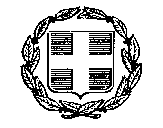 ΕΛΛΗΝΙΚΗ ΔΗΜΟΚΡΑΤΙΑΑΠΟΚΕΝΤΡΩΜΕΝΗ ΔΙΟΙΚΗΣΗΜΑΚΕΔΟΝΙΑΣ – ΘΡΑΚΗΣΓΕΝΙΚΗ ΔΙΕΥΘΥΝΣΗ ΔΑΣΩΝKAI ΑΓΡΟΤΙΚΩΝ ΥΠΟΘΕΣΕΩΝΔΙΕΥΘΥΝΣΗ ΔΑΣΩΝ ΡΟΔΟΠΗΣΥΠΟΕΡΓΟ:«Δράσεις προσδιορισμού και καταγραφής του διαθέσιμου ξυλώδους λήμματος σε συμπλέγματα της Δ/νσης Δασών Ροδόπης με λήψη δοκιμαστικών επιφανειών έτους 2018»ΕΛΛΗΝΙΚΗ ΔΗΜΟΚΡΑΤΙΑΑΠΟΚΕΝΤΡΩΜΕΝΗ ΔΙΟΙΚΗΣΗΜΑΚΕΔΟΝΙΑΣ – ΘΡΑΚΗΣΓΕΝΙΚΗ ΔΙΕΥΘΥΝΣΗ ΔΑΣΩΝKAI ΑΓΡΟΤΙΚΩΝ ΥΠΟΘΕΣΕΩΝΔΙΕΥΘΥΝΣΗ ΔΑΣΩΝ ΡΟΔΟΠΗΣΣΥΝΟΛΙΚΗ ΕΚΤΙΜΩΜΕΝΗ ΔΑΠΑΝΗ (χωρίς τη δαπάνη ΦΠΑ 24%):20.156,92 €.ΕΛΛΗΝΙΚΗ ΔΗΜΟΚΡΑΤΙΑΑΠΟΚΕΝΤΡΩΜΕΝΗ ΔΙΟΙΚΗΣΗΜΑΚΕΔΟΝΙΑΣ – ΘΡΑΚΗΣΓΕΝΙΚΗ ΔΙΕΥΘΥΝΣΗ ΔΑΣΩΝKAI ΑΓΡΟΤΙΚΩΝ ΥΠΟΘΕΣΕΩΝΔΙΕΥΘΥΝΣΗ ΔΑΣΩΝ ΡΟΔΟΠΗΣΧΡΗΜ/ΤΗΣΗ:ΚΑΕ 2016ΜΠ03100002 ΣΑΜΠ 031ΕΠΩΝΥΜΟ:ΟΝΟΜΑ:ΠΑΤΡΩΝΥΜΟ:Α.Δ.Τ.:ΙΔΙΟΤΗΤΑ / ΕΠΑΓΓΕΛΜΑ:ΕΔΡΑ: ΟΔΟΣ / ΑΡΙΘΜ. / Τ.Κ.:ΤΗΛ. / FAX:e-mail:Α/ΑΕΙΔΟΣ ΔΡΑΣΕΩΝΕΙΔΟΣ ΔΡΑΣΕΩΝΑΡΘΡΟΑΝΑΛΥΣΗΣΕΙΔΟΣΜΟΝΑΔΑΣΤΙΜΗΜΟΝΑΔΑΣ(ΕΥΡΩ)ΠΡΟΣΦΕΡΟΜΕΝΟ ΕΝΙΑΙΟ ΠΟΣΟΣΤΟ ΕΚΠΤΩΣΗΣ ΣΕ ΑΚΕΡΑΙΕΣ ΜΟΝΑΔΕΣ (%) ΕΠΙ ΤΩΝ ΤΙΜΩΝ ΜΟΝΑΔΑΣΠΡΟΣΦΕΡΟΜΕΝΟ ΕΝΙΑΙΟ ΠΟΣΟΣΤΟ ΕΚΠΤΩΣΗΣ ΣΕ ΑΚΕΡΑΙΕΣ ΜΟΝΑΔΕΣ (%) ΕΠΙ ΤΩΝ ΤΙΜΩΝ ΜΟΝΑΔΑΣ1.ΕΙΔΙΚΗ ΜΕΛΕΤΗ ΔΙΑΧΕΙΡΙΣΗΣ ΤΩΝ ΣΥΣΤΑΔΩΝΕΙΔΙΚΗ ΜΕΛΕΤΗ ΔΙΑΧΕΙΡΙΣΗΣ ΤΩΝ ΣΥΣΤΑΔΩΝ5ΑΡΙΘΜΗΤΙΚΩΣΟΛΟΓΡΑΦΩΣ Ι.ΠΕΡΙΠΤΩΣΗ:Σε δάσος σπερμοφυές και διφυές.5.Ιστρέμματα δασοσκεπούς έκτασης0,582.ΥΠΟΛΟΓΙΣΜΟΣ ΤΟΥ ΞΥΛΑΠΟΘΕΜΑΤΟΣ ΚΑΙ ΤΗΣ ΠΡΟΣΑΥΞΗΣΗΣ ΟΓΚΟΥΥΠΟΛΟΓΙΣΜΟΣ ΤΟΥ ΞΥΛΑΠΟΘΕΜΑΤΟΣ ΚΑΙ ΤΗΣ ΠΡΟΣΑΥΞΗΣΗΣ ΟΓΚΟΥ6ΙΙΙ. ΠΕΡΙΠΤΩΣΗ:Για υψηλά δάση με δοκιμαστικές επιφάνειες και τη χρησιμοποίηση εξισώσεων του παραρτήματος Α΄.6.ΙΙΙστρέμματα δοκιμαστικής επιφάνειας74,47IV. ΠΕΡΙΠΤΩΣΗ:Για πρεμνοφυή δάση με δοκιμαστικές επιφάνειες.6.IVστρέμματα δοκιμαστικής επιφάνειας62,06ΕΚΤΙΜΩΜΕΝΗ ΑΞΙΑ ΣΥΜΒΑΣΗΣ (αριθμητικώς σε ευρώ €) ΧΩΡΙΣ ΦΠΑ:20.156,92ΠΡΟΣΦΕΡΟΜΕΝΟ ΕΝΙΑΙΟ ΠΟΣΟΣΤΟ ΕΚΠΤΩΣΗΣ ΣΕ ΑΚΕΡΑΙΕΣ ΜΟΝΑΔΕΣ (αριθμητικώς σε ποσοστό %):ΠΡΟΣΦΕΡΟΜΕΝΗ ΤΙΜΗ ΕΚΤΕΛΕΣΗΣ ΤΗΣ ΣΥΜΒΑΣΗΣ (αριθμητικώς σε ευρώ €) ΧΩΡΙΣ Φ.Π.Α.:ΔΑΠΑΝΗ (αριθμητικώς σε ευρώ €) Φ.Π.Α. 24%:ΣΥΝΟΛΙΚΗ ΠΡΟΣΦΕΡΟΜΕΝΗ ΤΙΜΗ  ΕΚΤΕΛΕΣΗΣ ΤΗΣ ΣΥΜΒΑΣΗΣ  (αριθμητικώς σε ευρώ €):ΣΥΝΟΛΙΚΗ ΠΡΟΣΦΕΡΟΜΕΝΗ ΤΙΜΗ  ΕΚΤΕΛΕΣΗΣ ΤΗΣ ΣΥΜΒΑΣΗΣ (ολογράφως σε ευρώ €):ΣΥΝΟΛΙΚΗ ΠΡΟΣΦΕΡΟΜΕΝΗ ΤΙΜΗ  ΕΚΤΕΛΕΣΗΣ ΤΗΣ ΣΥΜΒΑΣΗΣ (ολογράφως σε ευρώ €):ΚΟΜΟΤΗΝΗ     -          -2018Η ΕΠΙΤΡΟΠΗΚΟΜΟΤΗΝΗ     -          -2018Η ΕΠΙΤΡΟΠΗ1.2.3.